Πληροφορίες:         199ΚΟΙΝ:	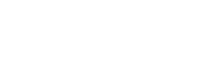 Πίνακας Αποδεκτών: